PAPER TITLE LOREM IPSUM DOT SIL ILAMETJohn Smith, Jane SmithUniversity of Something, Some City, Some CountryAbstract. Integer dolor elit, posuere non sollicitudin fermentum, hendrerit sed lectus. Phasellus non gravida mi, in tempus elit. Suspendisse rhoncus luctus enim eu convallis. Phasellus molestie egestas mattis. Etiam dignissim et turpis ac ultricies. Quisque bibendum ac leo quis porta. Donec efficitur non velit nec sagittis. Sed ultrices imperdiet tellus, ut ultrices arcu scelerisque in. Vivamus volutpat, tortor sed tempor molestie, nulla augue elementum libero, et ultricies lorem justo et orci. In tincidunt, eros id condimentum placerat, nisl elit sagittis nunc, et rhoncus metus eros nec lacus. Vestibulum ornare neque sem, a convallis eros ornare a. In nec finibus tortor. Ut non ullamcorper est. Donec id tempor neque.Integer dolor elit, posuere non sollicitudin fermentum, hendrerit sed lectus. Phasellus non gravida mi, in tempus elit. Suspendisse rhoncus luctus enim eu convallis. Phasellus molestie egestas mattis. Etiam dignissim et turpis ac ultricies. Quisque bibendum ac leo quis porta. Donec efficitur non velit nec sagittis. Sed ultrices imperdiet tellus, ut ultrices arcu scelerisque in. Vivamus volutpat, tortor sed tempor molestie, nulla augue elementum libero, et ultricies lorem justo et orci. In tincidunt, eros id condimentum placerat, nisl elit sagittis nunc, et rhoncus metus eros nec lacus. Vestibulum ornare neque sem, a convallis eros ornare a. In nec finibus tortor. Ut non ullamcorper est. Donec id tempor neque.Keywords: keyword one, keyword two, lorem impsum, integer, dolor elit, gravida.IntroductionLorem ipsum dolor sit amet, consectetur adipiscing elit. Nam semper viverra purus, sit amet aliquam ante. Pellentesque luctus orci vitae pellentesque viverra. Cras non fermentum urna. Nullam rutrum vitae enim in eleifend. Proin quis elementum nisl. Quisque ac molestie libero. Morbi consequat rhoncus augue, at vestibulum leo hendrerit sed. Nullam hendrerit, nunc vitae pellentesque ultrices, lectus nulla dapibus libero, dapibus aliquam risus tortor non nibh. In quis sem iaculis, vulputate tellus in, tempus ex. Duis luctus leo lectus, eu semper quam porttitor nec. Etiam pharetra sapien eget dui vehicula, hendrerit finibus sapien pretium. Integer dapibus augue vel efficitur tempor (Doe, J., & Smith, J. ,2004).Integer dolor elit, posuere non sollicitudin fermentum, hendrerit sed lectus. Phasellus non gravida mi, in tempus elit. Suspendisse rhoncus luctus enim eu convallis. Phasellus molestie egestas mattis. Etiam dignissim et turpis ac ultricies. Quisque bibendum ac leo quis porta (Smith, E., & Doe, M., 1996). Donec efficitur non velit nec sagittis. Sed ultrices imperdiet tellus, ut ultrices arcu scelerisque in. Vivamus volutpat, tortor sed tempor molestie, nulla augue elementum libero, et ultricies lorem justo et orci. In tincidunt, eros id condimentum placerat, nisl elit sagittis nunc, et rhoncus metus eros nec lacus. Vestibulum ornare neque sem, a convallis eros ornare a. In nec finibus tortor. Ut non ullamcorper est. Donec id tempor neque.Maecenas et sodales dui. Nam condimentum nisl sed sodales elementum. Nunc malesuada tempus sem eget aliquam. Sed mi mi, sagittis eget libero vel, lacinia pulvinar ipsum. Pellentesque at fermentum augue. Donec non facilisis mauris. Phasellus cursus finibus nibh, ac placerat felis volutpat a. Nullam non faucibus augue. Ut venenatis arcu in ante aliquet commodo. Cras sit amet risus accumsan, lobortis turpis nec, convallis orci. Curabitur feugiat, metus vitae maximus placerat, mi sem tincidunt augue, sed hendrerit arcu justo sed magna. In dapibus erat eget ipsum placerat, a sollicitudin ipsum mollis.Cras imperdiet quam nunc, ac pulvinar diam vestibulum quis. Vivamus et viverra turpis. Suspendisse blandit finibus elit in imperdiet. Donec vehicula, mauris non euismod condimentum, neque neque imperdiet ex, vel hendrerit mi sem nec augue. Mauris lectus mi, finibus vel lorem pellentesque, lacinia feugiat ipsum. Praesent interdum turpis quis turpis congue, a vehicula ex tempor. Integer posuere at felis et faucibus. Nam imperdiet in nunc vel viverra.Donec turpis purus, tincidunt eu vulputate a, iaculis eget est. Suspendisse sit amet purus eget libero sodales vehicula at euismod velit. Maecenas vitae ligula eget purus rhoncus tincidunt. Donec eget ex risus. Nam ipsum nisl, scelerisque in bibendum eget, consectetur ut ligula. Etiam pharetra est a fermentum condimentum. Mauris aliquet dolor sit amet nulla vestibulum cursus. Donec erat nunc, interdum non ipsum ut, bibendum rhoncus enim.Lorem ipsum dolor sit amet, consectetur adipiscing elit. Nam semper viverra purus, sit amet aliquam ante. Pellentesque luctus orci vitae pellentesque viverra. Cras non fermentum urna. Nullam rutrum vitae enim in eleifend. Proin quis elementum nisl. Quisque ac molestie libero. Morbi consequat rhoncus augue, at vestibulum leo hendrerit sed. Nullam hendrerit, nunc vitae pellentesque ultrices, lectus nulla dapibus libero, dapibus aliquam risus tortor non nibh. In quis sem iaculis, vulputate tellus in, tempus ex. Duis luctus leo lectus, eu semper quam porttitor nec. Etiam pharetra sapien eget dui vehicula, hendrerit finibus sapien pretium. Integer dapibus augue vel efficitur tempor.Integer dolor elit, posuere non sollicitudin fermentum, hendrerit sed lectus. Phasellus non gravida mi, in tempus elit. Suspendisse rhoncus luctus enim eu convallis. Phasellus molestie egestas mattis. Etiam dignissim et turpis ac ultricies. Quisque bibendum ac leo quis porta. Donec efficitur non velit nec sagittis. Sed ultrices imperdiet tellus, ut ultrices arcu scelerisque in. Vivamus volutpat, tortor sed tempor molestie, nulla augue elementum libero, et ultricies lorem justo et orci. In tincidunt, eros id condimentum placerat, nisl elit sagittis nunc, et rhoncus metus eros nec lacus. Vestibulum ornare neque sem, a convallis eros ornare a. In nec finibus tortor. Ut non ullamcorper est. Donec id tempor neque.Maecenas et sodales dui. Nam condimentum nisl sed sodales elementum. Nunc malesuada tempus sem eget aliquam. Sed mi mi, sagittis eget libero vel, lacinia pulvinar ipsum. Pellentesque at fermentum augue. Donec non facilisis mauris. Phasellus cursus finibus nibh, ac placerat felis volutpat a. Nullam non faucibus augue. Ut venenatis arcu in ante aliquet commodo. Cras sit amet risus accumsan, lobortis turpis nec, convallis orci. Curabitur feugiat, metus vitae maximus placerat, mi sem tincidunt augue, sed hendrerit arcu justo sed magna. In dapibus erat eget ipsum placerat, a sollicitudin ipsum mollis.Cras imperdiet quam nunc, ac pulvinar diam vestibulum quis. Vivamus et viverra turpis. Suspendisse blandit finibus elit in imperdiet. Donec vehicula, mauris non euismod condimentum, neque neque imperdiet ex, vel hendrerit mi sem nec augue. Mauris lectus mi, finibus vel lorem pellentesque, lacinia feugiat ipsum. Praesent interdum turpis quis turpis congue, a vehicula ex tempor. Integer posuere at felis et faucibus. Nam imperdiet in nunc vel viverra.Donec turpis purus, tincidunt eu vulputate a, iaculis eget est. Suspendisse sit amet purus eget libero sodales vehicula at euismod velit. Maecenas vitae ligula eget purus rhoncus tincidunt. Donec eget ex risus. Nam ipsum nisl, scelerisque in bibendum eget, consectetur ut ligula. Etiam pharetra est a fermentum condimentum. Mauris aliquet dolor sit amet nulla vestibulum cursus. Donec erat nunc, interdum non ipsum ut, bibendum rhoncus enim.Chapter title tincidunt eu vulputate a, iaculis eget estLorem ipsum dolor sit amet, consectetur adipiscing elit. Nam semper viverra purus, sit amet aliquam ante. Pellentesque luctus orci vitae pellentesque viverra. Cras non fermentum urna. Nullam rutrum vitae enim in eleifend. Proin quis elementum nisl. Quisque ac molestie libero. Morbi consequat rhoncus augue, at vestibulum leo hendrerit sed. Nullam hendrerit, nunc vitae pellentesque ultrices, lectus nulla dapibus libero, dapibus aliquam risus tortor non nibh. In quis sem iaculis, vulputate tellus in, tempus ex. Duis luctus leo lectus, eu semper quam porttitor nec. Etiam pharetra sapien eget dui vehicula, hendrerit finibus sapien pretium. Integer dapibus augue vel efficitur tempor.Integer dolor elit, posuere non sollicitudin fermentum, hendrerit sed lectus. Phasellus non gravida mi, in tempus elit. Suspendisse rhoncus luctus enim eu convallis. Phasellus molestie egestas mattis. Etiam dignissim et turpis ac ultricies. Quisque bibendum ac leo quis porta. Donec efficitur non velit nec sagittis. Sed ultrices imperdiet tellus, ut ultrices arcu scelerisque in. Vivamus volutpat, tortor sed tempor molestie, nulla augue elementum libero, et ultricies lorem justo et orci. In tincidunt, eros id condimentum placerat, nisl elit sagittis nunc, et rhoncus metus eros nec lacus. Vestibulum ornare neque sem, a convallis eros ornare a. In nec finibus tortor. Ut non ullamcorper est. Donec id tempor neque.Maecenas et sodales dui. Nam condimentum nisl sed sodales elementum. Nunc malesuada tempus sem eget aliquam. Sed mi mi, sagittis eget libero vel, lacinia pulvinar ipsum. Pellentesque at fermentum augue. Donec non facilisis mauris. Phasellus cursus finibus nibh, ac placerat felis volutpat a. Nullam non faucibus augue. Ut venenatis arcu in ante aliquet commodo. Cras sit amet risus accumsan, lobortis turpis nec, convallis orci. Curabitur feugiat, metus vitae maximus placerat, mi sem tincidunt augue, sed hendrerit arcu justo sed magna. In dapibus erat eget ipsum placerat, a sollicitudin ipsum mollis.Cras imperdiet quam nunc, ac pulvinar diam vestibulum quis. Vivamus et viverra turpis. Suspendisse blandit finibus elit in imperdiet. Donec vehicula, mauris non euismod condimentum, neque neque imperdiet ex, vel hendrerit mi sem nec augue. Mauris lectus mi, finibus vel lorem pellentesque, lacinia feugiat ipsum. Praesent interdum turpis quis turpis congue, a vehicula ex tempor. Integer posuere at felis et faucibus. Nam imperdiet in nunc vel viverra.Donec turpis purus, tincidunt eu vulputate a, iaculis eget est. Suspendisse sit amet purus eget libero sodales vehicula at euismod velit. Maecenas vitae ligula eget purus rhoncus tincidunt. Donec eget ex risus. Nam ipsum nisl, scelerisque in bibendum eget, consectetur ut ligula. Etiam pharetra est a fermentum condimentum. Mauris aliquet dolor sit amet nulla vestibulum cursus. Donec erat nunc, interdum non ipsum ut, bibendum rhoncus enim: Donec turpis purus, tincidunt eu vulputate a, iaculis eget est. Suspendisse sit amet purus eget libero sodales vehicula at euismod velit. Maecenas vitae ligula eget purus rhoncus tincidunt. Donec eget ex risus. Nam ipsum nisl, scelerisque in bibendum eget, consectetur ut ligula. Etiam pharetra est a fermentum condimentum. Mauris aliquet dolor sit amet nulla vestibulum cursus. Donec erat nunc, interdum non ipsum ut, bibendum rhoncus enim.A 10-level ECCG for the learning Food Safety and Nutrition issues: design frameworkLorem ipsum dolor sit amet, consectetur adipiscing elit. Nam semper viverra purus, sit amet aliquam ante. Pellentesque luctus orci vitae pellentesque viverra. Cras non fermentum urna. Nullam rutrum vitae enim in eleifend. Proin quis elementum nisl. Quisque ac molestie libero. Morbi consequat rhoncus augue, at vestibulum leo hendrerit sed. Nullam hendrerit, nunc vitae pellentesque ultrices, lectus nulla dapibus libero, dapibus aliquam risus tortor non nibh. In quis sem iaculis, vulputate tellus in, tempus ex. Duis luctus leo lectus, eu semper quam porttitor nec. Etiam pharetra sapien eget dui vehicula, hendrerit finibus sapien pretium. Integer dapibus augue vel efficitur tempor.Integer dolor elit, posuere non sollicitudin fermentum, hendrerit sed lectus. Phasellus non gravida mi, in tempus elit. Suspendisse rhoncus luctus enim eu convallis. Phasellus molestie egestas mattis. Etiam dignissim et turpis ac ultricies. Quisque bibendum ac leo quis porta. Donec efficitur non velit nec sagittis. Sed ultrices imperdiet tellus, ut ultrices arcu scelerisque in. Vivamus volutpat, tortor sed tempor molestie, nulla augue elementum libero, et ultricies lorem justo et orci. In tincidunt, eros id condimentum placerat, nisl elit sagittis nunc, et rhoncus metus eros nec lacus. Vestibulum ornare neque sem, a convallis eros ornare a. In nec finibus tortor. Ut non ullamcorper est. Donec id tempor neque.Maecenas et sodales dui. Nam condimentum nisl sed sodales elementum. Nunc malesuada tempus sem eget aliquam. Sed mi mi, sagittis eget libero vel, lacinia pulvinar ipsum. Pellentesque at fermentum augue. Donec non facilisis mauris. Phasellus cursus finibus nibh, ac placerat felis volutpat a. Nullam non faucibus augue. Ut venenatis arcu in ante aliquet commodo. Cras sit amet risus accumsan, lobortis turpis nec, convallis orci. Curabitur feugiat, metus vitae maximus placerat, mi sem tincidunt augue, sed hendrerit arcu justo sed magna. In dapibus erat eget ipsum placerat, a sollicitudin ipsum mollis.Cras imperdiet quam nunc, ac pulvinar diam vestibulum quis. Vivamus et viverra turpis. Suspendisse blandit finibus elit in imperdiet. Donec vehicula, mauris non euismod condimentum, neque neque imperdiet ex, vel hendrerit mi sem nec augue. Mauris lectus mi, finibus vel lorem pellentesque, lacinia feugiat ipsum. Praesent interdum turpis quis turpis congue, a vehicula ex tempor. Integer posuere at felis et faucibus. Nam imperdiet in nunc vel viverra.Donec turpis purus, tincidunt eu vulputate a, iaculis eget est. Suspendisse sit amet purus eget libero sodales vehicula at euismod velit. Maecenas vitae ligula eget purus rhoncus tincidunt. Donec eget ex risus. Nam ipsum nisl, scelerisque in bibendum eget, consectetur ut ligula. Etiam pharetra est a fermentum condimentum. Mauris aliquet dolor sit amet nulla vestibulum cursus. Donec erat nunc, interdum non ipsum ut, bibendum rhoncus enim.Lorem ipsum dolor sit amet, consectetur adipiscing elit. Nam semper viverra purus, sit amet aliquam ante. Pellentesque luctus orci vitae pellentesque viverra. Cras non fermentum urna. Nullam rutrum vitae enim in eleifend. Proin quis elementum nisl. Quisque ac molestie libero. Morbi consequat rhoncus augue, at vestibulum leo hendrerit sed. Nullam hendrerit, nunc vitae pellentesque ultrices, lectus nulla dapibus libero, dapibus aliquam risus tortor non nibh. In quis sem iaculis, vulputate tellus in, tempus ex. Duis luctus leo lectus, eu semper quam porttitor nec. Etiam pharetra sapien eget dui vehicula, hendrerit finibus sapien pretium. Integer dapibus augue vel efficitur tempor.Integer dolor elit, posuere non sollicitudin fermentum, hendrerit sed lectus. Phasellus non gravida mi, in tempus elit. Suspendisse rhoncus luctus enim eu convallis. Phasellus molestie egestas mattis. Etiam dignissim et turpis ac ultricies. Quisque bibendum ac leo quis porta. Donec efficitur non velit nec sagittis. Sed ultrices imperdiet tellus, ut ultrices arcu scelerisque in. Vivamus volutpat, tortor sed tempor molestie, nulla augue elementum libero, et ultricies lorem justo et orci. In tincidunt, eros id condimentum placerat, nisl elit sagittis nunc, et rhoncus metus eros nec lacus. Vestibulum ornare neque sem, a convallis eros ornare a. In nec finibus tortor. Ut non ullamcorper est. Donec id tempor neque.Maecenas et sodales dui. Nam condimentum nisl sed sodales elementum. Nunc malesuada tempus sem eget aliquam. Sed mi mi, sagittis eget libero vel, lacinia pulvinar ipsum. Pellentesque at fermentum augue. Donec non facilisis mauris. Phasellus cursus finibus nibh, ac placerat felis volutpat a. Nullam non faucibus augue. Ut venenatis arcu in ante aliquet commodo. Cras sit amet risus accumsan, lobortis turpis nec, convallis orci. Curabitur feugiat, metus vitae maximus placerat, mi sem tincidunt augue, sed hendrerit arcu justo sed magna. In dapibus erat eget ipsum placerat, a sollicitudin ipsum mollis.Cras imperdiet quam nunc, ac pulvinar diam vestibulum quis. Vivamus et viverra turpis. Suspendisse blandit finibus elit in imperdiet. Donec vehicula, mauris non euismod condimentum, neque neque imperdiet ex, vel hendrerit mi sem nec augue. Mauris lectus mi, finibus vel lorem pellentesque, lacinia feugiat ipsum. Praesent interdum turpis quis turpis congue, a vehicula ex tempor. Integer posuere at felis et faucibus. Nam imperdiet in nunc vel viverra.Donec turpis purus, tincidunt eu vulputate a, iaculis eget est. Suspendisse sit amet purus eget libero sodales vehicula at euismod velit. Maecenas vitae ligula eget purus rhoncus tincidunt. Donec eget ex risus. Nam ipsum nisl, scelerisque in bibendum eget, consectetur ut ligula. Etiam pharetra est a fermentum condimentum. Mauris aliquet dolor sit amet nulla vestibulum cursus. Donec erat nunc, interdum non ipsum ut, bibendum rhoncus enim.Chapter title tincidunt eu vulputate a, iaculis eget estLorem ipsum dolor sit amet, consectetur adipiscing elit. Nam semper viverra purus, sit amet aliquam ante. Pellentesque luctus orci vitae pellentesque viverra. Cras non fermentum urna. Nullam rutrum vitae enim in eleifend. Proin quis elementum nisl. Quisque ac molestie libero. Morbi consequat rhoncus augue, at vestibulum leo hendrerit sed. Nullam hendrerit, nunc vitae pellentesque ultrices, lectus nulla dapibus libero, dapibus aliquam risus tortor non nibh. In quis sem iaculis, vulputate tellus in, tempus ex. Duis luctus leo lectus, eu semper quam porttitor nec. Etiam pharetra sapien eget dui vehicula, hendrerit finibus sapien pretium. Integer dapibus augue vel efficitur tempor.Integer dolor elit, posuere non sollicitudin fermentum, hendrerit sed lectus. Phasellus non gravida mi, in tempus elit. Suspendisse rhoncus luctus enim eu convallis. Phasellus molestie egestas mattis. Etiam dignissim et turpis ac ultricies. Quisque bibendum ac leo quis porta. Donec efficitur non velit nec sagittis. Sed ultrices imperdiet tellus, ut ultrices arcu scelerisque in. Vivamus volutpat, tortor sed tempor molestie, nulla augue elementum libero, et ultricies lorem justo et orci. In tincidunt, eros id condimentum placerat, nisl elit sagittis nunc, et rhoncus metus eros nec lacus. Vestibulum ornare neque sem, a convallis eros ornare a. In nec finibus tortor. Ut non ullamcorper est. Donec id tempor neque.Maecenas et sodales dui. Nam condimentum nisl sed sodales elementum. Nunc malesuada tempus sem eget aliquam. Sed mi mi, sagittis eget libero vel, lacinia pulvinar ipsum. Pellentesque at fermentum augue. Donec non facilisis mauris. Phasellus cursus finibus nibh, ac placerat felis volutpat a. Nullam non faucibus augue. Ut venenatis arcu in ante aliquet commodo. Cras sit amet risus accumsan, lobortis turpis nec, convallis orci. Curabitur feugiat, metus vitae maximus placerat, mi sem tincidunt augue, sed hendrerit arcu justo sed magna. In dapibus erat eget ipsum placerat, a sollicitudin ipsum mollis.Cras imperdiet quam nunc, ac pulvinar diam vestibulum quis. Vivamus et viverra turpis. Suspendisse blandit finibus elit in imperdiet. Donec vehicula, mauris non euismod condimentum, neque neque imperdiet ex, vel hendrerit mi sem nec augue. Mauris lectus mi, finibus vel lorem pellentesque, lacinia feugiat ipsum. Praesent interdum turpis quis turpis congue, a vehicula ex tempor. Integer posuere at felis et faucibus. Nam imperdiet in nunc vel viverra.Donec turpis purus, tincidunt eu vulputate a, iaculis eget est. Suspendisse sit amet purus eget libero sodales vehicula at euismod velit. Maecenas vitae ligula eget purus rhoncus tincidunt. Donec eget ex risus. Nam ipsum nisl, scelerisque in bibendum eget, consectetur ut ligula. Etiam pharetra est a fermentum condimentum. Mauris aliquet dolor sit amet nulla vestibulum cursus. Donec erat nunc, interdum non ipsum ut, bibendum rhoncus enim.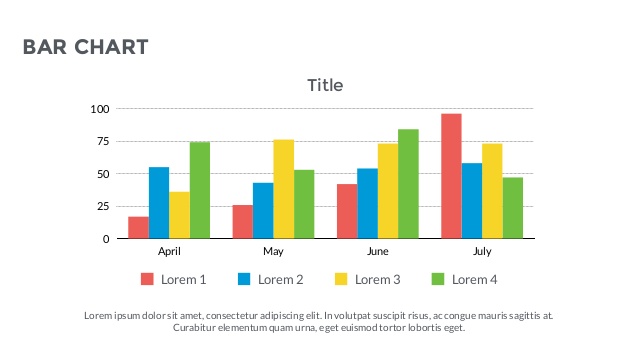 Figure . Lorem Ipsum chartLorem ipsum dolor sit amet, consectetur adipiscing elit. Nam semper viverra purus, sit amet aliquam ante. Pellentesque luctus orci vitae pellentesque viverra. Cras non fermentum urna. Nullam rutrum vitae enim in eleifend. Proin quis elementum nisl. Quisque ac molestie libero. Morbi consequat rhoncus augue, at vestibulum leo hendrerit sed. Nullam hendrerit, nunc vitae pellentesque ultrices, lectus nulla dapibus libero, dapibus aliquam risus tortor non nibh. In quis sem iaculis, vulputate tellus in, tempus ex. Duis luctus leo lectus, eu semper quam porttitor nec. Etiam pharetra sapien eget dui vehicula, hendrerit finibus sapien pretium. Integer dapibus augue vel efficitur tempor.Integer dolor elit, posuere non sollicitudin fermentum, hendrerit sed lectus. Phasellus non gravida mi, in tempus elit. Suspendisse rhoncus luctus enim eu convallis. Phasellus molestie egestas mattis. Etiam dignissim et turpis ac ultricies. Quisque bibendum ac leo quis porta. Donec efficitur non velit nec sagittis. Sed ultrices imperdiet tellus, ut ultrices arcu scelerisque in. Vivamus volutpat, tortor sed tempor molestie, nulla augue elementum libero, et ultricies lorem justo et orci. In tincidunt, eros id condimentum placerat, nisl elit sagittis nunc, et rhoncus metus eros nec lacus. Vestibulum ornare neque sem, a convallis eros ornare a. In nec finibus tortor. Ut non ullamcorper est. Donec id tempor neque.Maecenas et sodales dui. Nam condimentum nisl sed sodales elementum. Nunc malesuada tempus sem eget aliquam. Sed mi mi, sagittis eget libero vel, lacinia pulvinar ipsum. Pellentesque at fermentum augue. Donec non facilisis mauris. Phasellus cursus finibus nibh, ac placerat felis volutpat a. Nullam non faucibus augue. Ut venenatis arcu in ante aliquet commodo. Cras sit amet risus accumsan, lobortis turpis nec, convallis orci. Curabitur feugiat, metus vitae maximus placerat, mi sem tincidunt augue, sed hendrerit arcu justo sed magna. In dapibus erat eget ipsum placerat, a sollicitudin ipsum mollis.Cras imperdiet quam nunc, ac pulvinar diam vestibulum quis. Vivamus et viverra turpis. Suspendisse blandit finibus elit in imperdiet. Donec vehicula, mauris non euismod condimentum, neque neque imperdiet ex, vel hendrerit mi sem nec augue. Mauris lectus mi, finibus vel lorem pellentesque, lacinia feugiat ipsum. Praesent interdum turpis quis turpis congue, a vehicula ex tempor. Integer posuere at felis et faucibus. Nam imperdiet in nunc vel viverra.Donec turpis purus, tincidunt eu vulputate a, iaculis eget est. Suspendisse sit amet purus eget libero sodales vehicula at euismod velit. Maecenas vitae ligula eget purus rhoncus tincidunt. Donec eget ex risus. Nam ipsum nisl, scelerisque in bibendum eget, consectetur ut ligula. Etiam pharetra est a fermentum condimentum. Mauris aliquet dolor sit amet nulla vestibulum cursus. Donec erat nunc, interdum non ipsum ut, bibendum rhoncus enim.Lorem ipsum dolor sit amet, consectetur adipiscing elit. Nam semper viverra purus, sit amet aliquam ante. Pellentesque luctus orci vitae pellentesque viverra. Cras non fermentum urna. Nullam rutrum vitae enim in eleifend. Proin quis elementum nisl. Quisque ac molestie libero. Morbi consequat rhoncus augue, at vestibulum leo hendrerit sed. Nullam hendrerit, nunc vitae pellentesque ultrices, lectus nulla dapibus libero, dapibus aliquam risus tortor non nibh. In quis sem iaculis, vulputate tellus in, tempus ex. Duis luctus leo lectus, eu semper quam porttitor nec. Etiam pharetra sapien eget dui vehicula, hendrerit finibus sapien pretium. Integer dapibus augue vel efficitur tempor.ConclusionsInteger dolor elit, posuere non sollicitudin fermentum, hendrerit sed lectus. Phasellus non gravida mi, in tempus elit. Suspendisse rhoncus luctus enim eu convallis. Phasellus molestie egestas mattis. Etiam dignissim et turpis ac ultricies. Quisque bibendum ac leo quis porta. Donec efficitur non velit nec sagittis. Sed ultrices imperdiet tellus, ut ultrices arcu scelerisque in. Vivamus volutpat, tortor sed tempor molestie, nulla augue elementum libero, et ultricies lorem justo et orci. In tincidunt, eros id condimentum placerat, nisl elit sagittis nunc, et rhoncus metus eros nec lacus. Vestibulum ornare neque sem, a convallis eros ornare a. In nec finibus tortor. Ut non ullamcorper est. Donec id tempor neque.Maecenas et sodales dui. Nam condimentum nisl sed sodales elementum. Nunc malesuada tempus sem eget aliquam. Sed mi mi, sagittis eget libero vel, lacinia pulvinar ipsum. Pellentesque at fermentum augue. Donec non facilisis mauris. Phasellus cursus finibus nibh, ac placerat felis volutpat a. Nullam non faucibus augue. Ut venenatis arcu in ante aliquet commodo. Cras sit amet risus accumsan, lobortis turpis nec, convallis orci. Curabitur feugiat, metus vitae maximus placerat, mi sem tincidunt augue, sed hendrerit arcu justo sed magna. In dapibus erat eget ipsum placerat, a sollicitudin ipsum mollis.AcknowledgementsCras imperdiet quam nunc, ac pulvinar diam vestibulum quis. Vivamus et viverra turpis. Suspendisse blandit finibus elit in imperdiet. Donec vehicula, mauris non euismod condimentum, neque neque imperdiet ex, vel hendrerit mi sem nec augue. Mauris lectus mi, finibus vel lorem pellentesque, lacinia feugiat ipsum. Praesent interdum turpis quis turpis congue, a vehicula ex tempor. Integer posuere at felis et faucibus. Nam imperdiet in nunc vel viverra.Donec turpis purus, tincidunt eu vulputate a, iacReferencesDoe, J., & Smith, J. (2004). Title goes ghere. In International Conference on Some subject. Some City.Smith, E., & Doe, M. (1996). Another title: goes here,Very Important Journal,23, 249-253.ReferenceReferenceReferenceAbout the authorsJohn SmithAssociate Professor at the Department of Something, University of Something, Some City, Some Countryj.smith@example.eduJane SmithDepartment of Something, PhD candidate,University of Something, Some City, Some Countryjane.smith@example.edu